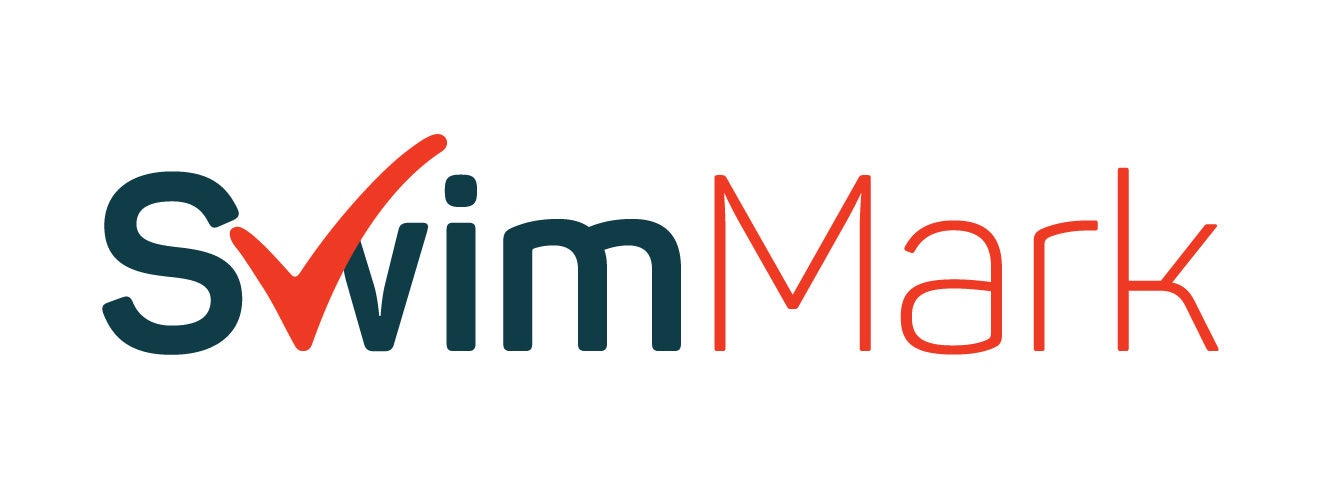 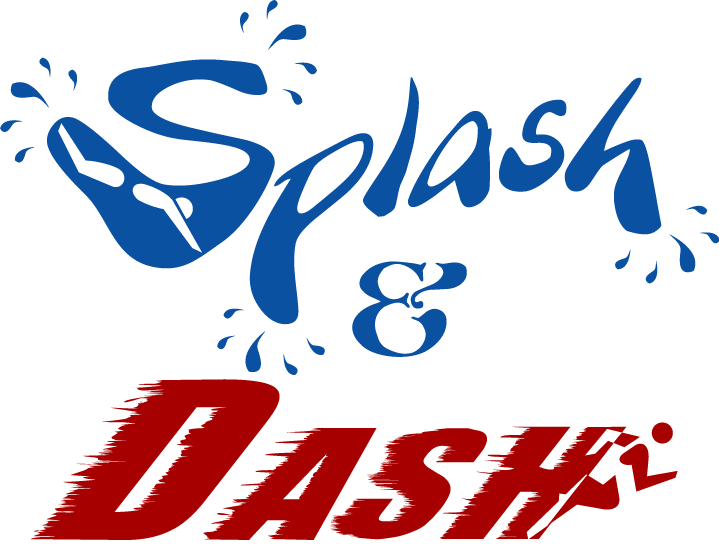 City of Liverpool SCPresent the Long Course Open Splash “N” Dash 50m sprintsSunday 9th June 2024Liverpool Aquatics CentreLicenced at Level 3 No: 3NW240533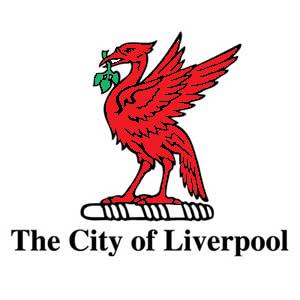 SPLASH “N” DASH 50m SprintsProgramme, Rules & Entry FormAll Ages, All 50 Metre Races, All Strokes. 14yrs and over skins event.Affiliated to the SE North West Region and held under Swim England Laws & FINA Technical Rules of Swimming.   Entry into this gala is at the discretion of the gala secretary.Late entries may be accepted. All Swimmers aged 14 and over are encouraged to enter the Skins Event and the fastest eight  200IM male and female entry times will qualify to compete on the day. Closing Date is 9AM Monday 20th May 2024.   Competition will be held at Liverpool Aquatics CentrePlease return all your entry forms and fees to:colscgalasecretary@gmail.comPLEASE NOTE THE FOLLOWING : WE HAVE 378 SEATS AVAILABLE AT THE LIVERPOOL AQUATICS CENTRE. NO STANDING IS ALLOWED AS THE PASSAGEWAY IS A FIRE EXIT. ONCE ALL THE SEATS HAVE BEEN TAKEN THE BALCONY WILL BE CLOSED FOR ENTRY. ONLY IF SOMEONE LEAVES CAN WE LET ANYONE ELSE ON.Order of EventsPlease note that due to time constraints on the gala and to ensure the smooth running of the event, we are unable to make official presentations using the presentation podium. Swimmers will be able to pick up their medals from a table placed at the finish end of the pool, on the window side.Aims and Purpose Of The Competition.1, To bring all swimmers in the area together to compete in a friendly enjoyable environment.2, To give swimmers the opportunity to gain personal best times.  3, All events will be inclusive there will not be separate events for swimmers with disabilities.4, Individual clubs may use their swimmer’s times for team selection for their team competitions.5, This event is licensed at level 3 all times achieved will be entered onto the Swim England Rankings system, which means swimmers will be able to use the times for Open, County and Regional Meets.Competition Rules. 1, The Sprint Championships will be held under Swim England Law & Fina Technical Rules of Swimming. All swimmers must be Category ‘Swim Compete’, namely a “Competitive Swimmer”, eligible to enter open meets and championships2, Competition age will be age on day, 9th June 2024.3, All events are 50m: Butterfly / Backstroke / Breaststroke / Freestyle and Skins4, All events are heat declared winners6, Entry Times should be 50m times or converted 25m times. Any swimmer who does not have a time may use a training time which has been confirmed by the club’s coach. 7, Entry fee is £7 per event, £5 for the skins.8, Competition Age Groups, 9yr,10yr,11yr,12yr,13yr,14yr,15yr and over. 9,  The Female category is for birth sex females in accordance with Swim England’s Transgender and Non-Binary Competition Policy. By entering the ‘Female’ category, a swimmer confirms that their birth sex is
female.10, BACS payment is preferred for ALL entries using the following details:   Sort Code: 20-50-82    A/C No: 80262757    Reference: “Swimmers Name”11, Cheques should be made payable to “City of Liverpool Swimming Club.” Please do not send cash.12, Closing date for entries is 9AM 20th May 2024.13, Accepted entries will be posted on the Colsc website www.colsc.weebly.com or via entry checker – Link will be sent out when entries received.14, Meet conditions, any points not covered in these conditions are at the discretion of the Promoter (Ben Harvey) and the COLSC event team.15 Spectators Entry Fee - Adults £10 for the day Concessions £7. Under 5’s free.                                          Spectators please note, If you choose to bring cooler boxes they must be of a size that will fit under your seat. Stairways and passageways must not be blocked. 16, Before the day of the gala: if you are unable to attend the gala for any reason or if you wish to withdraw from an individual event or the whole gala, please call or text the telephone withdrawal number 07979518595 or complete a withdrawal form and send it to Ben Harvey or via email colscgalasecretary@gmail.comIf on the day of the gala you wish to withdraw please complete the attached withdrawal form and hand it to the competition control room which is at the end of the spectators gallery.Competition Awards. 50m Event Awards A medal will be awarded to the first three swimmers in each age group in each 50m event for both open/male and female.   50m  Fly,  9yr 10yr 11yr 12yr 13yr 14yr 15yr and over.50m  Bk/s 9yr 10yr 11yr 12yr 13yr 14yr 15yr and over.50m Br/s  9yr 10yr 11yr 12yr 13yr 14yr 15yr and over.50m Fr/s  9yr 10yr 11yr 12yr 13yr 14yr 15yr and over.Skins Event Award. Cash prizes to the top three open/males and females 1st= £25. 2nd =£15. 3rd =£10.     Skins EventThe opportunity to compete in the skins event will be offered to 8 open/male and 8 female swimmers aged 14 years and over, who have entered the fastest 200m I.M. time.If less than 8 swimmers accept in either category wish to compete, we will invite swimmers 9th, 10th, 11th etc. into the event. The skins competition is based on an individual medley, with all four strokes available to swim in each round. A random draw will take place before each round to decide the stroke to be swum. Races will take place 3 minutes apart as demonstrated below:At the end of each race, the swimmer who finishes last or is disqualified will be eliminated from the competition.Cash prizes will be awarded to the open/male and female swimmers finishing 1st, 2nd and 3rd.                                      Rules for Skins Events1, The SKINS race distance will be 50m2.  Both the open/male and female events will begin with up to 8 open/male and 8 female swimmers3.  Open/Male and Female heats will be run alternately with 3 minutes between each gender’s races.4, The Eliminated swimmer will select the stroke for each race through a random process such as drawing slips from a hat. Each time, the slip will be returned to the hat prior to the next race selection.5. Each start will be made according to ASA starting procedure. The starter will give the command ‘Take your Marks’ and will then attempt to give the starting signal on either the 1.5 minute time slot of the 3.0 minute time slot for each race.6.  If a swimmer is ‘moving at the start’ the heat will continue and the swimmer ‘moving at the start’ will be eliminated at the end of the race instead of the slowest swimmer in that particular race.7.  If a swimmer “False Starts” and enters the water the remaining swimmers will be stood down and the race re-started when it is safe to do so. Health and Safety of all the swimmers is very important and the race cannot be re-started until safe to do so. The swimmer who “false started” will be eliminated instead of the slowest swimmer in that race. 8.  If a swimmer is disqualified for a stroke infringement then the will be eliminated and not the slowest swimmer in that race. Strokes will be in accordance with FINA laws and Technical Rules.9.  The referee will determine the slowest swimmer, who is to be eliminated in each round using either Automatic Officiating Equipment (AOE) or placing judges and will inform the slowest or disqualified swimmer of this following every race. To determine this, if AOE is used, the referee will determine whether it operated correctly. If the placing judges determine the slowest swimmer, they will make the referee aware of their decision. The referee will then inform the eliminated swimmer. If the Placing Judges disagree on the swimmer to be eliminated, the Referee will make the decision. If no clear decision can be reached (e.g. a dead heat) all swimmers will swim in the next heat, where two swimmers will be eliminated10.  The races proceed according to these rules with the races in each event being 3 minutes apart, until there is an overall male and female winner.11.  Swimmers will remain in their original assigned lanes throughout the event other than during the final, where the two middle lanes will be used.12.  At the end of each race, the Referee will enter on the swimmer’s timecard the place attained in the event (i.e. 6th, 3rd, 5th etc).13.  In all matters pertaining to the Skins event not covered by these rules the Referee’s decision is final in conjunction with the event team.Splash N Dash 50m Sprints Entry FormIndividual entry Form to colscgalasecretary@gmail.com
Meet Entries Secretary:              Ben HarveyMobile Number:                           07979518595Email:                                           colscgalasecretary@gmail.comCity of Liverpool SC 2024 Splash “N” Dash. Application for Team Staff / Team Managers / Coaches’ / Chaperone’s / Helper’s / Personal Care Attendants Pass.Please note: This letter / application form must be completed and returned along with your club’s entries, without this, no team staff / coaches’ passes will be given out to your club. I have listed all the swimming clubs staff below: As Club Secretary, I confirm that all the individuals listed above have been CRB checked and are current members of ________________________________________________________________ Swimming Club. Signed __________________________________________________________________Secretary  Splash “N” Dash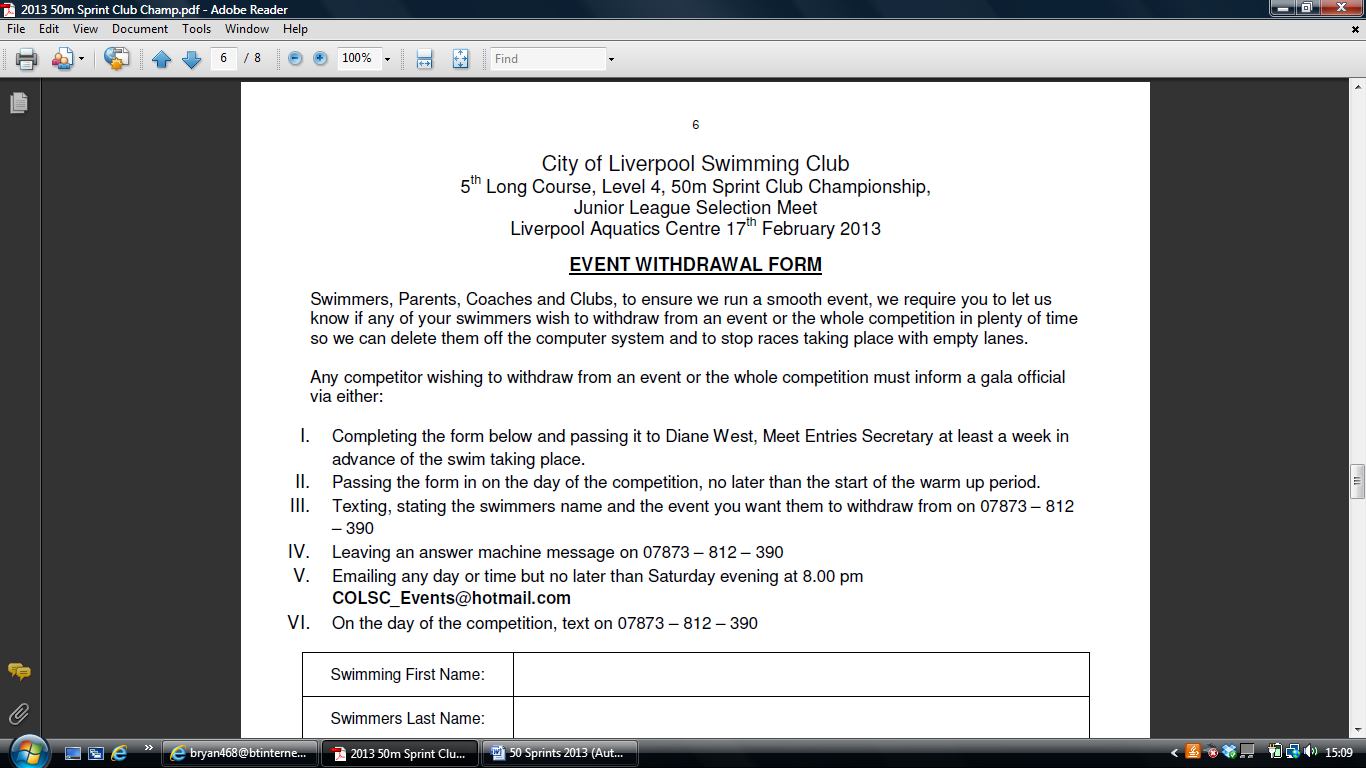 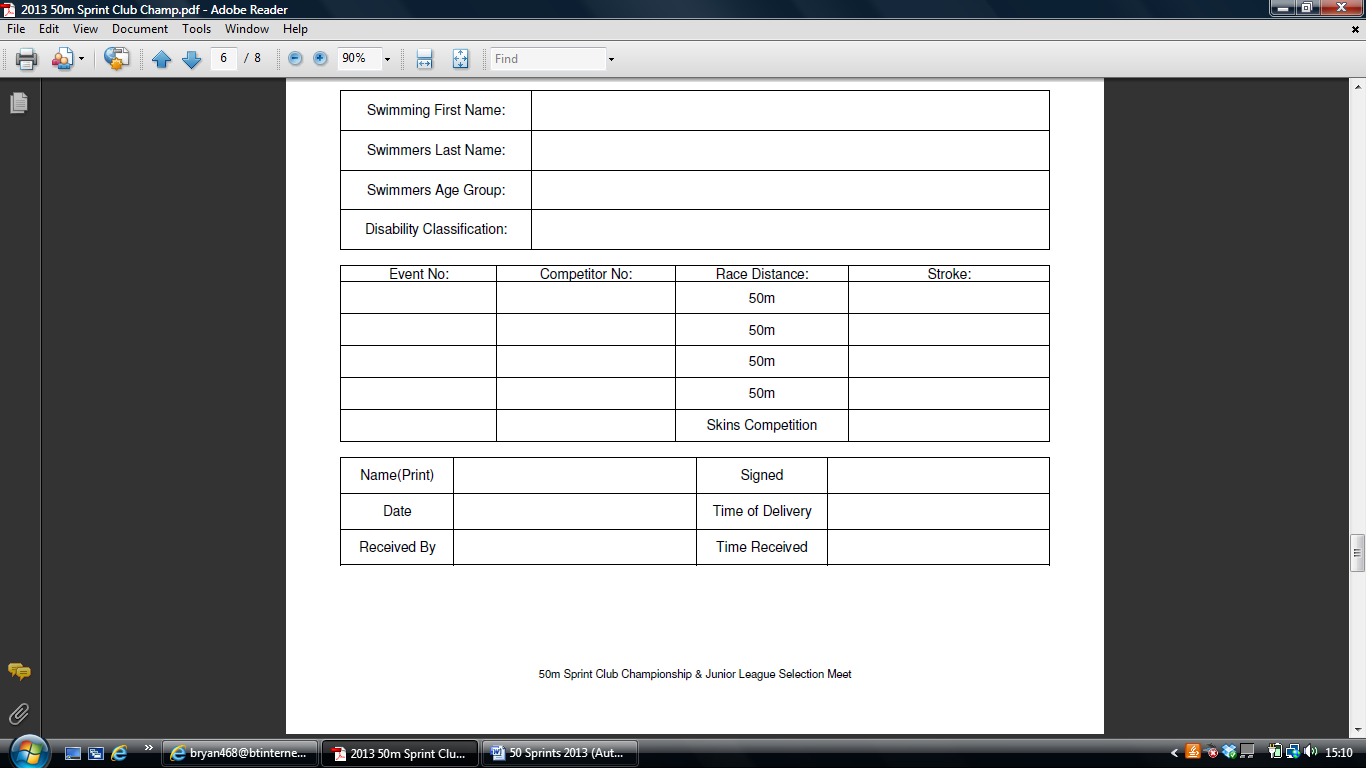  City of Liverpool SC2024  Splash “N” Dash 50m Sprints Appeal For Officials.Dear Club’s, Coaches and Parents.To organise an open meet of any level takes a lot of help co-operation and organisation and one of the key areas all clubs need support in is guaranteeing we have enough Swim England listed officials.We would be extremely grateful if any parents or club members who are a qualified Swim England official and on the current North West list, who will be attending the meet with their children and who may be willing to volunteer and assist our team of officials, would you please complete the form below and return it to the City Of Liverpool Officials Secretary or simply Email with your contact details.In return for this help you will be entitled to free drinks and refreshments during the gala.Many thanks for your assistance.Yours Sincerelycolscgalasecretary@gmail.comEmail. Upper qualifying Times.Entry times cannot be faster than these times shown below.Session1 Session1 Session1 Session1 Session 2 Session 2 Session 2 Session 2 Warm up Warm up Warm up TBC Warm up TBC Date 09/06/2024Start Start Date09/06/2024Start Start Event No Sex Age Group Event Event No Sex Age group Event 101Open/Male 14yr &Ov 50m Back201Open/Male12/13yrs 50m Br/s 102Female14yr &Ov 50m Back202Female12/13yrs 50m Br/s 103Open/Male12/13yrs 50m Free203Open/Male14yr &Ov 50m Fly 104Female12/13yrs 50m Free204Female14yr &Ov 50m Fly 105Open/Male9/11yrs 50m Fly 205Open/Male9/11yrs 50m Back106Female9/11yrs 50m Fly 206Female9/11yrs 50m Back107Open/Male14yr &Ov 50m Br/s 207Open/Male12/13yrs 50m Fly 108Female14yr &Ov 50m Br/s 208Female12/13yrs 50m Fly 109Open/Male12/13yrs 50m Back209Open/Male14yr &Ov 50m Free110Female12/13yrs 50m Back210Female14yr &Ov 50m Free111Open/Male9/11yrs 50m Free211Open/Male9/11yrs 50m Br/s 112Female9/11yrs 50m Free212Female9/11yrs 50m Br/s 113* Open/Male14yr &Ov             Skins            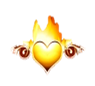             Skins            114* Female14yr &Ov             Skins                        Skins            Open/MaleOpen/MaleOpen/MaleOpen/MaleFemaleFemaleFemaleFemaleRace NumberNo Of Swimmers Race start Time (Minutes)Race NumberNo Of Swimmers Race Start Time (Minutes)180181.5273274.5366367.54594510.554125413.563156316.572187219.5Name of SwimmerAge Group As at 9th June 2024Date of BirthASA Registration NumberSwimmer With Disabilities Classification,Place a tick in the appropriate box / boxes Swimmer With Disabilities Classification,Place a tick in the appropriate box / boxes Swimming ClubSwimming ClubContact Number Contact Number Email AddressEmail AddressOpen/MaleOpen/Male£7 Per EventFemaleEntry TimesEntry Times£7 Per EventEntry Times50 Butterfly50 Backstroke50 Breaststroke50 Freestyle200IM for SKINS £5Swimming ClubClub Secretary, please print your nameI / We would like topurchase a total of Team Staff Passes as listed below at a price of £10.00 per passI have enclosed aI enclosed a Cheque to the value of £____________ to cover this payment, made payable to “City of Liverpool SC”Coaches1.2.3.Coaches4.5.6.Team Managers1.2.3.Team Managers4.5.6.Chaperones1.2.3.Chaperones4.5.6.Helper’s1.2.3.Helper’s4.5.6.Personal Care Attendants1.2.3.Personal Care Attendants4.5.6.Open/Male9101112131415&0Fly32.731.630.529.428.327.226.1Back35.734.233.531.430.328.227.1Breast42.740.638.536.435.333.231.0Free33.130.028.927.025.924.623.3Female9101112131415&0Fly36.135.033.932.831.72928.0Back36.735.634.533.432.331.230.1Breast43.241.739.537.435.633.632.0Free35.733.631.729.228.227.126.0